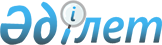 Атырау облысы Жылыой ауданының Құлсары елді мекенін аудандық маңызы бар қалалар санатына жатқызу туралыҚазақстан Республикасы Президентінің Жарлығы. 2001 жылғы 22 қыркүйек N 685Республикалық баспасөзде  

жариялануға тиіс            Атырау облысы жергілікті өкілді және атқарушы органдарының өтініштерін ескере отырып және "Қазақстан Республикасының әкімшілік-аумақтық құрылысы туралы" Қазақстан Республикасының 1993 жылғы 8 желтоқсандағы Заңының 9-бабына  сәйкес қаулы етемін:       1. Атырау облысы Жылыой ауданының Құлсары елді мекені аудандық маңызы бар қалалардың санатына жатқызылсын.       2. Осы Жарлық қол қойылған күнінен бастап күшіне енеді.       Қазақстан Республикасының 

      Президенті 
					© 2012. Қазақстан Республикасы Әділет министрлігінің «Қазақстан Республикасының Заңнама және құқықтық ақпарат институты» ШЖҚ РМК
				